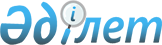 Алматы облыстық мәслихатының 2016 жылғы 9 желтоқсандағы "Алматы облысының 2017-2019 жылдарға арналған облыстық бюджеті туралы" № 11-54 шешіміне өзгерістер мен толықтырулар енгізу туралыАлматы облысы мәслихатының 2017 жылғы 1 маусымдағы № 16-89 шешімі. Алматы облысы Әділет департаментінде 2017 жылы 13 маусымда № 4228 болып тіркелді
      2008 жылғы 4 желтоқсандағы Қазақстан Республикасының Бюджет кодексінің 106-бабының 4-тармағына және 108-бабының 4-тармағына, "Қазақстан Республикасындағы жергілікті мемлекеттік басқару және өзін-өзі басқару туралы" 2001 жылғы 23 қаңтардағы Қазақстан Республикасы Заңының 6-бабының 1-тармағының 1) тармақшасына, "2017-2019 жылдарға арналған республикалық бюджет туралы" Қазақстан Республикасының Заңын іске асыру туралы" Қазақстан Республикасы Үкіметінің 2016 жылғы 6 желтоқсандағы № 775 қаулысына өзгерістер мен толықтырулар енгізу туралы" 2017 жылғы 18 мамырдағы № 272 Қазақстан Республикасы Үкіметінің қаулысына сәйкес, Алматы облыстық мәслихаты ШЕШІМ ҚАБЫЛДАДЫ:
      1. Алматы облыстық мәслихатының "Алматы облысының 2017-2019 жылдарға арналған облыстық бюджеті туралы" 2016 жылғы 9 желтоқсандағы № 11-54 (Нормативтік құқықтық актілерді мемлекеттік тіркеу тізілімінде № 4030 тіркелген, 2017 жылғы 5 қаңтарында "Огни Алатау" және "Жетісу" газеттерінде жарияланған) шешіміне келесі өзгерістер мен толықтырулар енгізілсін:
      көрсетілген шешімнің 1-тармағы жаңа редакцияда баяндалсын:
      "1. 2017-2019 жылдарға арналған облыстық бюджет тиісінше 1, 2 және 3 қосымшаларға сәйкес, оның ішінде 2017 жылға келесі көлемдерде бекітілсін:
      1) кірістер 325 596 325 мың теңге, оның ішінде мыналар бойынша:
      салықтық түсiмдер 39 651 357 мың теңге;
      салықтық емес түсiмдер 1 010 867 мың теңге;
      негiзгi капиталды сатудан түсетін түсiмдер 10 000 мың теңге;
      трансферттер түсімдері 284 924 101 мың теңге;
      2) шығындар 320 159 445 мың теңге;
      3) таза бюджеттік кредиттеу 7 558 085 мың теңге, оның ішінде:
      бюджеттік кредиттер 11 299 882 мың теңге;
      бюджеттік кредиттерді өтеу 3 741 797 мың теңге;
      4) қаржы активтерiмен жасалатын операциялар бойынша сальдо 7 648 668 мың теңге, оның ішінде:
      қаржылық активтерді сатып алу 7 648 668 мың теңге;
      5) бюджет тапшылығы (профициті) (-) 9 769 873 мың теңге;
      6) бюджет тапшылығын қаржыландыру (профицитін пайдалану) 9 769 873 мың теңге.";
      5-тармақтағы:
      "55 242 506" саны "61 239 506" санына ауыстырылсын;
      7-тармақтағы:"26 210 260" саны "32 184 924" санына ауыстырылсын; 
      "денсаулық сақтауға" деген жолдағы "23 969 388" саны "23 780 281" санына ауыстырылсын;
      "халықаралық маңызы бар іс-шараларды өткізу уақытында қоғамдық тәртіпті сақтауды қамтамасыз етуге 56 947 мың теңге;" деген жолдан кейін келесі жолдармен толықтырылсын:
      "ішкі істер органдарының әкімшілік полиция қызметкерлерін оқытуға 1 163 мың теңге;
      ішкі істер органдары қызметкерлерінің сыныптық біліктілігі үшін үстемеақы мөлшерлерін ұлғайтуға 46 698 мың теңге;
      мемлекет мұқтажы үшін жер учаскелерін алып қоюға 5016 мың теңге; 
      инвестициялық салымдар кезінде агроөнеркәсіптік кешен субъектісі шеккен шығыстардың бір бөлігін өтеуге 5 554 022 мың теңге;";
      8-тармақтағы:
      "33 389 279" саны "40 481 566" санына ауыстырылсын; 
      "инженерлік-коммуникациялық инфрақұрылымды жобалауға, дамытуға және (немесе) жайластыруға" деген жолдағы "11 823 132" саны "11 262 278" санына ауыстырылсын;
      "көліктік инфрақұрылымды дамытуға 909 771 мың теңге;" деген жолдан кейін келесі жолдармен толықтырылсын:
      "газ тасымалдау жүйесін дамытуға 6 000 000 мың теңге;
      "Бизнестің жол картасы 2020" бизнесті қолдау мен дамытудың бірыңғай бағдарламасы шеңберінде индустриялық инфрақұрылымды дамытуға 1 462 612 мың теңге;".
      11-тармақтағы:
      "1 995 267" саны "1 980 307" санына ауыстырылсын; 
      2. Көрсетілген шешімнің 1-қосымшасы осы шешімнің қосымшасына сәйкес жаңа редакцияда баяндалсын. 
      3. Осы шешімнің орындалуын бақылау Алматы облыстық мәслихатының "Бюджет, тарифтік саясат және заңдылықтың сақталуын қамтамасыз ету мәселелері бойынша" тұрақты комиссиясына жүктелсін.
      4. Осы шешім 2017 жылғы 1 қаңтардан бастап қолданысқа енгiзiледi. Алматы облысының 2017 жылға арналған облыстық бюджеті
					© 2012. Қазақстан Республикасы Әділет министрлігінің «Қазақстан Республикасының Заңнама және құқықтық ақпарат институты» ШЖҚ РМК
				
      Алматы облыстық мәслихатының

      сессия төрағасы

А. Сүлейменов

      Алматы облыстық

      мәслихатының хатшысы

С. Дүйсембінов
Алматы облыстық мәслихатының 2017 жылғы "1" маусым "Алматы облыстық мәслихатының 2016 жылғы 9 желтоқсандағы "Алматы облысының 2017-2019 жылдарға арналған облыстық бюджеті туралы" № 11-54 шешіміне өзгерістер мен толықтырулар енгізу туралы" № 16-89 шешіміне қосымшаАлматы облыстық мәслихатының 2016 жылғы 9 желтоқсандағы "Алматы облысының 2017-2019 жылдарға арналған облыстық бюджеті туралы" № 11-54 шешімімен бекітілген 1-қосымша
Санаты
Санаты
Санаты
Санаты
 

Соммасы

мың теңге
Сынып Атауы
Сынып Атауы
Сынып Атауы
 

Соммасы

мың теңге
Ішкі сынып
Ішкі сынып
 

Соммасы

мың теңге
I. Кірістер
325 596 325
1
Салықтық түсімдер
39 651 357
01
01
Табыс салығы
21 445 676
2
Жеке табыс салығы
21 445 676
03
03
Әлеуметтiк салық
17 119 820
1
Әлеуметтік салық
17 119 820
05
05
Тауарларға, жұмыстарға және қызметтер көрсетуге салынатын iшкi салықтар
1 085 861
3
Табиғи және басқа ресурстарды пайдаланғаны үшiн түсетiн түсiмдер
1 085 861
2
Салықтық емес түсiмдер
1 010 867
01
01
Мемлекет меншігінен түсетін түсімдер
42 058
5
Мемлекет меншігіндегі мүлікті жалға беруден түсетін кірістер
19 602
7
Мемлекеттік бюджеттен берілген кредиттер бойынша сыйақы
22 456
04
04
Мемлекеттік бюджеттен қаржыландырылатын, сондай-ақ Қазақстан Республикасы Ұлттық Банкінің бюджетінен (шығыстар сметасынан) ұсталатын және қаржыландырылатын мемлекеттік мекемелер салатын айыппұлдар, өсімпұлдар, санкциялар, өндіріп алулар
918 109
1
Мұнай секторы ұйымдарынан түсетін түсімдерді қоспағанда, мемлекеттік бюджеттен қаржыландырылатын, сондай-ақ Қазақстан Республикасы Ұлттық Банкінің бюджетінен (шығыстар сметасынан) ұсталатын және қаржыландырылатын мемлекеттік мекемелер салатын айыппұлдар, өсімпұлдар, санкциялар, өндіріп алулар
918 109
06
06
Басқа да салықтық емес түсiмдер
50 700
1
Басқа да салықтық емес түсiмдер
50 700
3
Негізгі капиталды сатудан түсетін түсімдер
10 000
01
01
Мемлекеттік мекемелерге бекітілген мемлекеттік мүлікті сату
10 000
1
Мемлекеттік мекемелерге бекітілген мемлекеттік мүлікті сату
10 000
4
Трансферттердің түсімдері
284 924 101
01
01
Төмен тұрған мемлекеттiк басқару органдарынан алынатын трансферттер
61 471 778
2
Аудандық (қалалық) бюджеттерден трансферттер
61 471 778
02
02
Мемлекеттiк басқарудың жоғары тұрған органдарынан түсетiн трансферттер
223 452 323
1
Республикалық бюджеттен түсетiн трансферттер
223 452 323
Функционалдық топ
Функционалдық топ
Функционалдық топ
Функционалдық топ
Функционалдық топ
 

 

 Сомасы, 

 мың теңге 

 
Кіші функция
Кіші функция
Кіші функция
 

 

 Сомасы, 

 мың теңге 

 
Бюджеттік бағдарламалардың әкiмшiсi
Бюджеттік бағдарламалардың әкiмшiсi
Бюджеттік бағдарламалардың әкiмшiсi
 

 

 Сомасы, 

 мың теңге 

 
Бағдарлама
Бағдарлама
 

 

 Сомасы, 

 мың теңге 

 
Атауы
 

 

 Сомасы, 

 мың теңге 

 
II. Шығындар
 320 159 445 
01
Жалпы сипаттағы мемлекеттiк қызметтер 
 6 357 127 
1
Мемлекеттiк басқарудың жалпы функцияларын орындайтын өкiлдi, атқарушы және басқа органдар
 3 695 526 
110
Облыс мәслихатының аппараты
 69 993 
001
Облыс мәслихатының қызметін қамтамасыз ету жөніндегі қызметтер
 63 087 
003
Мемлекеттік органның күрделі шығыстары
 6 906 
120
Облыс әкімінің аппараты
 3 398 646 
001
Облыс әкімінің қызметін қамтамасыз ету жөніндегі қызметтер 
 1 854 505 
004
Мемлекеттік органның күрделі шығыстары
 365 345 
007
Ведомстволық бағыныстағы мемлекеттік мекемелерінің және ұйымдарының күрделі шығыстары
 971 197 
009
Аудандық маңызы бар қалалардың, ауылдардың, кенттердің, ауылдық округтердің әкімдерін сайлауды қамтамасыз ету және өткізу
 72 293 
013
Облыс Қазақстан халқы Ассамблеясының қызметін қамтамасыз ету
 135 306 
282
Облыстың тексеру комиссиясы
 226 887 
001
Облыстың тексеру комиссиясының қызметін қамтамасыз ету жөніндегі қызметтер 
 225 976 
003
Мемлекеттік органның күрделі шығыстары
 911 
2
Қаржылық қызмет
 654 671 
257
Облыстың қаржы басқармасы
 615 014 
001
Жергілікті бюджетті атқару және коммуналдық меншікті басқару саласындағы мемлекеттік саясатты іске асыру жөніндегі қызметтер
 133 089 
009
Жекешелендіру, коммуналдық меншікті басқару, жекешелендіруден кейінгі қызмет және осыған байланысты дауларды реттеу
 61 000 
013
Мемлекеттік органның күрделі шығыстары
 8 250 
028
Коммуналдық меншікке мүлікті сатып алу
 160 000 
113
Жергілікті бюджеттерден берілетін ағымдағы нысаналы трансферттер 
 252 675 
718
Облыстық мемлекеттік сатып алу басқармасы
 39 657 
001
Жергілікті деңгейде мемлекеттік сатып алуды басқару саласындағы мемлекеттік саясатты іске асыру жөніндегі қызметтер 
 38 016 
003
Мемлекеттік органның күрделі шығыстары
 1 641 
5
Жоспарлау және статистикалық қызмет
 1 752 527 
258
Облыстың экономика және бюджеттік жоспарлау басқармасы
 1 752 527 
001
Экономикалық саясатты, мемлекеттік жоспарлау жүйесін қалыптастыру мен дамыту саласындағы мемлекеттік саясатты іске асыру жөніндегі қызметтер
 231 506 
005
Мемлекеттік органның күрделі шығыстары
 5 056 
113
Жергілікті бюджеттерден берілетін ағымдағы нысаналы трансферттер 
 1 515 965 
9
Жалпы сипаттағы өзге де мемлекеттiк қызметтер
 254 403 
269
Облыстың дін істері басқармасы
 254 403 
001
Жергілікті деңгейде дін істер саласындағы мемлекеттік саясатты іске асыру жөніндегі қызметтер
 55 481 
003
Мемлекеттік органның күрделі шығыстары
 960 
004
Ведомстволық бағыныстағы мемлекеттік мекемелерінің және ұйымдарының күрделі шығыстары
 77 515 
005
Өңірде діни ахуалды зерделеу және талдау
 120 447 
02
Қорғаныс
 1 347 527 
1
Әскери мұқтаждар
 83 892 
120
Облыс әкімінің аппараты
 83 892 
010
Жалпыға бірдей әскери міндетті атқару шеңберіндегі іс-шаралар
 27 080 
011
Аумақтық қорғанысты даярлау және облыс ауқымдағы аумақтық қорғаныс
 56 812 
2
Төтенше жағдайлар жөнiндегi жұмыстарды ұйымдастыру
 1 263 635 
287
Облыстық бюджеттен қаржыландырылатын табиғи және техногендік сипаттағы төтенше жағдайлар, азаматтық қорғаныс саласындағы уәкілетті органдардың аумақтық органы
 1 263 635 
002
Аумақтық органның және ведомстволық бағынысты мемлекеттік мекемелерінің күрделі шығыстары
 660 742 
004
Облыс ауқымдағы төтенше жағдайлардың алдын алу және оларды жою
 429 392 
113
Жергілікті бюджеттерден берілетін ағымдағы нысаналы трансферттер 
 173 501 
03
Қоғамдық тәртіп, қауіпсіздік, құқықтық, сот, қылмыстық-атқару қызметі
 13 042 655 
1
Құқық қорғау қызметi
 13 042 655 
252
Облыстық бюджеттен қаржыландырылатын атқарушы ішкі істер органы
 10 737 617 
001
Облыс аумағында қоғамдық тәртіптті және қауіпсіздікті сақтауды қамтамасыз ету саласындағы мемлекеттік саясатты іске асыру жөніндегі қызметтер 
 7 101 807 
003
Қоғамдық тәртіпті қорғауға қатысатын азаматтарды көтермелеу 
 5 000 
006
Мемлекеттік органның күрделі шығыстары
 3 480 284 
013
Белгілі тұратын жері және құжаттары жоқ адамдарды орналастыру қызметтері
 87 304 
024
Дағдарыстық жағдай қаупі төнген және туындаған кезде іс-қимылдар бойынша оқу-жаттығу жүргізу
 6 275 
025
Халықаралық маңызы бар іс-шараларды өткізу уақытында қоғамдық тәртіпті сақтауды қамтамасыз ету
 56 947 
271
Облыстың құрылыс басқармасы
 2 305 038 
003
Ішкі істер органдарының объектілерін дамыту
 2 305 038 
04
Бiлiм беру
 67 139 640 
1
Мектепке дейінгі тәрбие және оқыту
 32 391 
271
Облыстың құрылыс басқармасы
 32 391 
007
Аудандардың (облыстық маңызы бар қалалардың) бюджеттеріне мектепке дейiнгi тәрбие және оқыту объектілерін салуға және реконструкциялауға берілетін нысаналы даму трансферттер 
 32 391 
2
Бастауыш, негізгі орта және жалпы орта білім беру
30 970 177 
261
Облыстың білім басқармасы
 2 752 871 
003
Арнайы білім беретін оқу бағдарламалары бойынша жалпы білім беру
 1 268 367 
006
Мамандандырылған білім беру ұйымдарында дарынды балаларға жалпы білім беру
 1 388 333 
056
Аудандардың (облыстық маңызы бар қалалардың) бюджеттеріне тілдік курстар өтілінен өткен мұғалімдерге үстемақы төлеу үшін және оқу кезеңінде негізгі қызметкерді алмастырғаны үшін мұғалімдерге үстемақы төлеу үшін берілетін ағымдағы нысаналы трансферттер
 96 171 
271
Облыстың құрылыс басқармасы
 26 926 443 
079
Аудандардың (облыстық маңызы бар қалалардың) бюджеттеріне бастауыш, негізгі орта және жалпы орта білім беру объектілерін салуға және реконструкциялауға берілетін нысаналы даму трансферттерi
 26 895 927 
086
Бастауыш, негізгі орта және жалпы орта білім беру объектілерін салу және реконструкциялау
 30 516 
285
Облыстың дене шынықтыру және спорт басқармасы 
 1 290 863 
006
Балалар мен жасөспірімдерге спорт бойынша қосымша білім беру
 752 257 
007
Мамандандырылған бiлiм беру ұйымдарында спорттағы дарынды балаларға жалпы бiлiм беру
 538 606 
4
Техникалық және кәсіптік, орта білімнен кейінгі білім беру
 9 337 462 
253
Облыстың денсаулық сақтау басқармасы
 422 387 
043
Техникалық және кәсіптік, орта білімнен кейінгі білім беру ұйымдарында мамандар даярлау
 422 387 
261
Облыстың білім басқармасы
 8 915 075 
024
Техникалық және кәсіптік білім беру ұйымдарында мамандар даярлау
 8 915 075 
5
Мамандарды қайта даярлау және біліктіліктерін арттыру
 512 055 
253
Облыстың денсаулық сақтау басқармасы
 203 654 
003
Кадрлардың біліктілігін арттыру және оларды қайта даярлау
 203 654 
261
Облыстың білім басқармасы
 308 401 
052
Нәтижелі жұмыспен қамтуды және жаппай кәсіпкерлікті дамыту бағдарламасы шеңберінде кадрлардың біліктілігін арттыру, даярлау және қайта даярлау
 308 401 
9
Бiлiм беру саласындағы өзге де қызметтер
 26 287 555 
261
Облыстың білім басқармасы
 26 287 555 
001
Жергілікті деңгейде білім беру саласындағы мемлекеттік саясатты іске асыру жөніндегі қызметтер
 102 211 
004
Облыстық мемлекеттік білім беру мекемелерінде білім беру жүйесін ақпараттандыру
 32 145 
005
Облыстық мемлекеттік білім беру мекемелер үшін оқулықтар мен оқу-әдiстемелiк кешендерді сатып алу және жеткізу
 58 851 
007
Облыстық ауқымда мектеп олимпиадаларын, мектептен тыс іс-шараларды және конкурстар өткізу
 159 493 
011
Балалар мен жасөспірімдердің психикалық денсаулығын зерттеу және халыққа психологиялық-медициналық-педагогикалық консультациялық көмек көрсету
 206 257 
012
Дамуында проблемалары бар балалар мен жасөспірімдердің оңалту және әлеуметтік бейімдеу
 386 895 
013
Мемлекеттік органның күрделі шығыстары
 4 594 
029
Әдістемелік жұмыс
 210 484 
067
Ведомстволық бағыныстағы мемлекеттік мекемелерінің және ұйымдарының күрделі шығыстары
 747 500 
113
Жергілікті бюджеттерден берілетін ағымдағы нысаналы трансферттер 
 24 379 125 
05
Денсаулық сақтау
 33 343 577 
2
Халықтың денсаулығын қорғау
 4 541 810 
253
Облыстың денсаулық сақтау басқармасы
 1 114 012 
005
Жергілікті денсаулық сақтау ұйымдары үшін қанды, оның құрамдауыштары мен препараттарын өндіру
 738 523 
006
Ана мен баланы қорғау жөніндегі көрсетілетін қызметтер
 236 655 
007
Салауатты өмір салтын насихаттау
 138 834 
271
Облыстың құрылыс басқармасы
 3 427 798 
038
Деңсаулық сақтау объектілерін салу және реконструкциялау
 3 427 798 
3
Мамандандырылған медициналық көмек
 14 690 337 
253
Облыстың денсаулық сақтау басқармасы
 14 690 337 
009
Туберкулез, жұқпалы аурулар, психикалық, оның ішінде психикаға белсенді әсер ететін заттарды қолдануға байланысты күйзелістен және мінез-құлқының бұзылуынан зардап шегетін адамдарға медициналық көмек көрсету
 6 868 039 
019
Туберкулезбен ауыратын науқастарды туберкулезге қарсы препараттармен қамтамасыз ету
 522 802 
020
Диабетпен ауыратын науқастарды диабетке қарсы препараттармен қамтамасыз ету
 795 500 
021
Онкогематологиялық аурулармен ауыратын науқастарды химиялық препараттармен қамтамасыз ету
 150 074 
022
Созылмалы бүйрек функциясының жетіспеушілігі бар, аутоиммунды, орфандық аурулармен ауыратын, иммунитеті жеткіліксіз науқастарды, сондай-ақ ағзаларды транспланттаудан кейінгі науқастарды дәрілік заттармен қамтамасыз ету 
 1 277 286 
026
Гемофилиямен ауыратын науқастарды қанды ұйыту факторларымен қамтамасыз ету
 931 483 
027
Халыққа иммундық профилактика жүргізу үшін вакциналарды және басқа медициналық иммундық биологиялық препараттарды орталықтандырылған сатып алу және сақтау
 3 982 557 
036
Жіті миокард инфаркті бар науқастарды тромболитикалық препараттармен қамтамасыз ету 
 162 596 
4
Емханалар
 3 353 687 
253
Облыстың денсаулық сақтау басқармасы
 3 353 687 
014
Халықтың жекелеген санаттарын амбулаториялық деңгейде дәрілік заттармен және балаларға арналған және емдік тағамдардың арнаулы өнімдерімен қамтамасыз ету
 2 736 833 
038
Тегін медициналық көмектің кепілдік берілген көлемі шеңберінде скринингтік зерттеулер жүргізу
 292 718 
039
Республикалық бюджет қаражаты есебінен көрсетілетін көмекті қоспағанда ауылдық денсаулық сақтау субъектілерінің амбулаториялық-емханалық қызметтерді және медициналық қызметтерді көрсетуі және Сall-орталықтардың қызмет көрсетуі
 324 136 
5
Медициналық көмектiң басқа түрлерi
 4 286 417 
253
Облыстың денсаулық сақтау басқармасы
 4 286 417 
011
Республикалық бюджет қаражаты есебінен көрсетілетін медициналық көмекті қоспағанда, жедел медициналық көмек көрсету және санитариялық авиация
 4 246 078 
029
Облыстық арнайы медициналық жабдықтау базалары
 40 339 
9
Денсаулық сақтау саласындағы өзге де қызметтер
 6 471 326 
253
Облыстың денсаулық сақтау басқармасы
 6 471 326 
001
Жергілікті деңгейде денсаулық сақтау саласындағы мемлекеттік саясатты іске асыру жөніндегі қызметтер
 125 427 
008
Қазақстан Республикасында ЖИТС-тің алдын алу және оған қарсы күрес жөніндегі іс-шараларды іске асыру
 839 208 
016
Азаматтарды елді мекеннен тыс жерлерде емделу үшін тегін және жеңілдетілген жол жүрумен қамтамасыз ету
 5 350 
018
Денсаулық сақтау саласындағы ақпараттық талдамалық қызметтер
 280 660 
030
Мемлекеттік денсаулық сақтау органдарының күрделі шығыстары
 516 
033
Медициналық денсаулық сақтау ұйымдарының күрделі шығыстары
 5 220 165 
06
Әлеуметтiк көмек және әлеуметтiк қамсыздандыру
 11 064 192 
1
Әлеуметтiк қамсыздандыру
 4 017 431 
256
Облыстың жұмыспен қамтуды үйлестіру және әлеуметтік бағдарламалар басқармасы
 3 152 656 
002
Жалпы үлгідегі медициналық-әлеуметтік мекемелерде (ұйымдарда), арнаулы әлеуметтік қызметтер көрсету орталықтарында, әлеуметтік қызмет көрсету орталықтарында қарттар мен мүгедектерге арнаулы әлеуметтік қызметтер көрсету
 601 007 
013
Психоневрологиялық медициналық-әлеуметтік мекемелерде (ұйымдарда), арнаулы әлеуметтік қызметтер көрсету орталықтарында, әлеуметтік қызмет көрсету орталықтарында психоневрологиялық аурулармен ауыратын мүгедектер үшін арнаулы әлеуметтік қызметтер көрсету
 1 360 825 
014
Оңалту орталықтарында қарттарға, мүгедектерге, оның ішінде мүгедек балаларға арнаулы әлеуметтік қызметтер көрсету 
 233 785 
015
Балалар психоневрологиялық медициналық-әлеуметтік мекемелерінде (ұйымдарда), арнаулы әлеуметтік қызметтер көрсету орталықтарында, әлеуметтік қызмет көрсету орталықтарында психоневрологиялық патологиялары бар мүгедек балалар үшін арнаулы әлеуметтік қызметтер көрсету
 421 180 
047
Аудандардың (облыстық маңызы бар қалалардың) бюджеттеріне Өрлеу жобасы бойынша келісілген қаржылай көмекті енгізуге берілетін ағымдағы нысаналы трансферттер 
 535 859 
261
Облыстың білім басқармасы
 859 775 
015
Жетiм балаларды, ата-анасының қамқорлығынсыз қалған балаларды әлеуметтік қамсыздандыру
 783 031 
037
Әлеуметтік сауықтандыру
 76 744 
271
Облыстың құрылыс басқармасы
 5 000 
039
Әлеуметтік қамтамасыз ету объектілерін салу және реконструкциялау
 5 000 
2
Әлеуметтiк көмек
 704 886 
256
Облыстың жұмыспен қамтуды үйлестіру және әлеуметтік бағдарламалар басқармасы
 704 886 
003
Мүгедектерге әлеуметтік қолдау
 704 886 
9
Әлеуметтiк көмек және әлеуметтiк қамтамасыз ету салаларындағы өзге де қызметтер
 6 341 875 
256
Облыстың жұмыспен қамтуды үйлестіру және әлеуметтік бағдарламалар басқармасы
 6 220 688 
001
Жергілікті деңгейде жұмыспен қамтуды қамтамасыз ету және халық үшін әлеуметтік бағдарламаларды іске асыру саласында мемлекеттік саясатты іске асыру жөніндегі қызметтер
 107 068 
007
Мемлекеттік органның күрделі шығыстары
 2 505 
018
Үкіметтік емес ұйымдарға мемлекеттік әлеуметтік тапсырысты орналастыру
 110 949 
019
Нәтижелі жұмыспен қамтуды және жаппай кәсіпкерлікті дамыту бағдарламасы шеңберінде, еңбек нарығын дамытуға бағытталған, ағымдағы іс-шараларды іске асыру
 5 054 
037
Аудандардың (облыстық маңызы бар қалалардың) бюджеттеріне нәтижелі жұмыспен қамтуды және жаппай кәсіпкерлікті дамыту бағдарламасы шеңберінде, еңбек нарығын дамытуға бағытталған, іс-шараларын іске асыруға берілетін ағымдағы нысаналы трансферттер
 2 878 532 
044
Жергілікті деңгейде көші-қон іс-шараларын іске асыру
 4 763 
045
Аудандардың (облыстық маңызы бар қалалардың) бюджеттеріне Қазақстан Республикасында мүгедектердің құқықтарын қамтамасыз ету және өмір сүру сапасын жақсарту жөніндегі 2012 - 2018 жылдарға арналған іс-шаралар жоспарын іске асыруға берілетін ағымдағы нысаналы трансферттер
 476 965 
046
Қазақстан Республикасында мүгедектердің құқықтарын қамтамасыз ету және өмір сүру сапасын жақсарту жөніндегі 2012 - 2018 жылдарға арналған іс-шаралар жоспарын іске асыру
 5 580 
053
Кохлеарлық импланттарға дәлдеп сөйлеу процессорларын ауыстыру және келтіру бойынша қызмет көрсету
 156 713 
067
Ведомстволық бағыныстағы мемлекеттік мекемелерінің және ұйымдарының күрделі шығыстары
 61 542 
113
Жергілікті бюджеттерден берілетін ағымдағы нысаналы трансферттер 
 2 411 017 
263
Облыстың ішкі саясат басқармасы
 25 030 
077
Қазақстан Республикасында мүгедектердің құқықтарын қамтамасыз ету және өмір сүру сапасын жақсарту жөніндегі 2012 - 2018 жылдарға арналған іс-шаралар жоспарын іске асыру
 25 030 
266
Облыстың кәсіпкерлік және индустриалдық-инновациялық даму басқармасы
 18 100 
013
Нәтижелі жұмыспен қамтуды және жаппай кәсіпкерлікті дамыту бағдарламасы шеңберінде кәсіпкерлікке оқыту
 18 100 
268
Облыстың жолаушылар көлігі және автомобиль жолдары басқармасы
 4 700 
045
Аудандардың (облыстық маңызы бар қалалардың) бюджеттеріне Қазақстан Республикасында мүгедектердің құқықтарын қамтамасыз ету және өмір сүру сапасын жақсарту жөніндегі 2012 - 2018 жылдарға арналған іс-шаралар жоспарын іске асыруға берілетін ағымдағы нысаналы трансферттер
 4 700 
270
Облыстың еңбек инспекциясы бойынша басқармасы
 73 357 
001
Жергілікті деңгейде еңбек қатынасын реттеу саласындағы мемлекеттік саясатты іске асыру жөніндегі қызметтер
 66 839 
003
Мемлекеттік органның күрделі шығыстары
 6 518 
07
Тұрғын үй-коммуналдық шаруашылық
 26 326 253 
1
Тұрғын үй шаруашылығы
 17 834 084 
251
Облыстың жер қатынастары басқармасы
 5 016 
011
Аудандардың (республикалық маңызы бар қалалардың) бюджеттеріне мемлекет мұқтажы үшін жер учаскелерін алуға берілетін нысаналы трансферттер
 5 016 
271
Облыстың құрылыс басқармасы
 17 815 943 
014
Аудандардың (облыстық маңызы бар қалалардың) бюджеттеріне коммуналдық тұрғын үй қорының тұрғын үйлерін жобалауға және (немесе) салуға, реконструкциялауға берілетін нысаналы даму трансферттері 
 3 830 321 
027
Аудандардың (облыстық маңызы бар қалалардың) бюджеттеріне инженерлік-коммуникациялық инфрақұрылымды жобалауға, дамытуға және (немесе) жайластыруға берілетін нысаналы даму трансферттері
 13 985 622 
279
Облыстың энергетика және тұрғын үй-коммуналдық шаруашылық басқармасы
 13 125 
026
Көп пәтерлі тұрғын үйлерде энергетикалық аудит жүргізу
 13 125 
2
Коммуналдық шаруашылық
 8 492 169 
271
Облыстың құрылыс басқармасы
 777 694 
030
Коммуналдық шаруашылығын дамыту
 777 694 
279
Облыстың энергетика және тұрғын үй-коммуналдық шаруашылық басқармасы
 7 714 475 
001
Жергілікті деңгейде энергетика және тұрғын үй-коммуналдық шаруашылық саласындағы мемлекеттік саясатты іске асыру жөніндегі қызметтер
 123 275 
004
Елдi мекендердi газдандыру
 500 000 
005
Мемлекеттік органның күрделі шығыстары
 1 665 
010
Аудандардың (облыстық маңызы бар қалалардың) бюджеттеріне сумен жабдықтау және су бұру жүйелерін дамытуға берілетін нысаналы даму трансферттері
 5 703 416 
030
Аудандардың (облыстық маңызы бар қалалардың) бюджеттеріне елді мекендерді сумен жабдықтау және су бұру жүйелерін дамытуға берілетін нысаналы даму трансферттері 
 1 242 573 
032
Ауыз сумен жабдықтаудың баламасыз көздерi болып табылатын сумен жабдықтаудың аса маңызды топтық және жергілікті жүйелерiнен ауыз су беру жөніндегі қызметтердің құнын субсидиялау 
 10 057 
113
Жергілікті бюджеттерден берілетін ағымдағы нысаналы трансферттер 
 133 489 
08
Мәдениет, спорт, туризм және ақпараттық кеңістiк
 14 442 516 
1
Мәдениет саласындағы қызмет
 4 511 479 
271
Облыстың құрылыс басқармасы
 2 653 365 
016
Мәдениет объектілерін дамыту
 2 653 365 
273
Облыстың мәдениет, мұрағаттар және құжаттама басқармасы
 1 858 114 
005
Мәдени-демалыс жұмысын қолдау
 405 208 
007
Тарихи-мәдени мұраны сақтауды және оған қолжетімділікті қамтамасыз ету
 838 548 
008
Театр және музыка өнерін қолдау
 614 358 
2
Спорт
 6 923 440 
271
Облыстың құрылыс басқармасы
 1 897 518 
017
Cпорт объектілерін дамыту
 1 897 518 
285
Облыстың дене шынықтыру және спорт басқармасы 
 5 025 922 
001
Жергілікті деңгейде дене шынықтыру және спорт саласында мемлекеттік саясатты іске асыру жөніндегі қызметтер
 50 383 
002
Облыстық деңгейде спорт жарыстарын өткізу
 121 226 
003
Әр түрлі спорт түрлері бойынша облыстың құрама командаларының мүшелерін дайындау және республикалық және халықаралық спорт жарыстарына қатысуы 
 4 597 522 
005
Мемлекеттік органның күрделі шығыстары
 748 
032
Ведомстволық бағыныстағы мемлекеттік мекемелердің және ұйымдардың күрделі шығыстары
 256 043 
3
Ақпараттық кеңiстiк
 1 451 136 
263
Облыстың ішкі саясат басқармасы
 978 601 
007
Мемлекеттік ақпараттық саясат жүргізу жөніндегі қызметтер 
 978 601 
264
Облыстың тілдерді дамыту басқармасы
 151 602 
001
Жергілікті деңгейде тілдерді дамыту саласындағы мемлекеттік саясатты іске асыру жөніндегі қызметтер
 47 818 
002
Мемлекеттiк тiлдi және Қазақстан халқының басқа да тiлдерін дамыту
 85 584 
003
Мемлекеттік органның күрделі шығыстары
 2 700 
032
Ведомстволық бағыныстағы мемлекеттік мекемелерінің және ұйымдарының күрделі шығыстары
 15 500 
273
Облыстың мәдениет, мұрағаттар және құжаттама басқармасы
 320 933 
009
Облыстық кiтапханалардың жұмыс iстеуiн қамтамасыз ету
 74 980 
010
Мұрағат қорының сақталуын қамтамасыз ету
 245 953 
4
Туризм
 221 668 
284
Облыстың туризм басқармасы
 221 668 
001
Жергілікті деңгейде туризм саласында мемлекеттік саясатты іске асыру жөніндегі қызметтер 
 34 222 
003
Мемлекеттік органның күрделі шығыстары
 803 
004
Туристік қызметті реттеу
 186 643 
9
Мәдениет, спорт, туризм және ақпараттық кеңiстiктi ұйымдастыру жөнiндегi өзге де қызметтер
 1 334 793 
263
Облыстың ішкі саясат басқармасы
 318 968 
001
Жергілікті деңгейде мемлекеттік ішкі саясатты іске асыру жөніндегі қызметтер
 202 830 
005
Мемлекеттік органның күрделі шығыстары
 9 500 
032
Ведомстволық бағыныстағы мемлекеттік мекемелерінің және ұйымдарының күрделі шығыстары
 106 638 
273
Облыстың мәдениет, мұрағаттар және құжаттама басқармасы
 502 670 
001
Жергiлiктi деңгейде мәдениет және мұрағат ісін басқару саласындағы мемлекеттік саясатты іске асыру жөніндегі қызметтер
 59 354 
032
Ведомстволық бағыныстағы мемлекеттік мекемелерінің және ұйымдарының күрделі шығыстары
 326 316 
113
Жергілікті бюджеттерден берілетін ағымдағы нысаналы трансферттер
 117 000 
283
Облыстың жастар саясаты мәселелерi жөніндегі басқармасы
 513 155 
001
Жергілікті деңгейде жастар саясатын іске асыру жөніндегі қызметтер
 36 182 
005
Жастар саясаты саласында іс-шараларды іске асыру
 476 973 
09
Отын-энергетика кешенi және жер қойнауын пайдалану
 11 153 769 
1
Отын және энергетика
 1 732 823 
279
Облыстың энергетика және тұрғын үй-коммуналдық шаруашылық басқармасы
 1 732 823 
011
Аудандарың (облыстық маңызы бар қалалардың) бюджеттеріне жылу-энергетикалық жүйесін дамытуға берілетін нысаналы даму трансферттері
 1 300 102 
081
Елді мекендерді шаруашылық-ауыз сумен жабдықтау үшін жерасты суларына іздестіру-барлау жұмыстарын ұйымдастыру және жүргізу
 432 721 
9
Отын-энергетика кешені және жер қойнауын пайдалану саласындағы өзге де қызметтер
 9 420 946 
279
Облыстың энергетика және тұрғын үй-коммуналдық шаруашылық басқармасы
 9 420 946 
071
Газ тасымалдау жүйесін дамыту 
 9 420 946 
10
Ауыл, су, орман, балық шаруашылығы, ерекше қорғалатын табиғи аумақтар, қоршаған ортаны және жануарлар дүниесін қорғау, жер қатынастары
 32 731 245 
1
Ауыл шаруашылығы
 29 448 210 
255
Облыстың ауыл шаруашылығы басқармасы
 26 147 851 
001
Жергілікте деңгейде ауыл шаруашылығы саласындағы мемлекеттік саясатты іске асыру жөніндегі қызметтер
 118 327 
002
Тұқым шаруашылығын қолдау
 999 741 
003
Мемлекеттік органдардың күрделі шығыстары
 10 216 
014
Ауыл шаруашылығы таурларын өндірушілерге су жеткізу бойынша көрсетілетін қызметтердің құнын субсидиялау
 476 126 
016
Жеміс-жидек дақылдарының және жүзімнің көп жылдық көшеттерін отырғызу және өсіруді қамтамасыз ету
 180 000 
020
Басым дақылдарды өндіруді субсидиялау арқылы өсімдік шаруашылығы өнімінің шығымдылығы мен сапасын арттыруды және көктемгі егіс пен егін жинау жұмыстарын жүргізуге қажетті жанар-жағармай материалдары мен басқа да тауар-материалдық құндылықтардың құнын арзандатуды субсидиялау
 3 239 085 
021
Малды қолдан ұрықтандыратын, мал шаруашылығы өнiмi мен шикiзатын дайындайтын мемлекеттік пункттердi, ауыл шаруашылығы малын соятын алаңдарды, пестицидтердi, улы химикаттарды және олардың ыдыстарын арнайы сақтау орындарын (көмiндiлердi) ұстау және жөндеу
 12 061 
029
Ауыл шаруашылық дақылдарының зиянды организмдеріне қарсы күрес жөніндегі іс- шаралар
 86 324 
041
Ауыл шаруашылығы тауарын өндірушілерге өсімдіктерді қорғау мақсатында ауыл шаруашылығы дақылдарын өңдеуге арналған гербицидтердің, биоагенттердің (энтомофагтардың) және биопрепараттардың құнын арзандату
 326 725 
045
Тұқымдық және көшет отырғызылатын материалдың сорттық және себу сапаларын анықтау 
 50 160 
046
Тракторларды, олардың тіркемелерін, өздігінен жүретін ауыл шаруашылығы, мелиоративтік және жол-құрылыс машиналары мен тетіктерін мемлекеттік есепке алуға және тіркеу
 7 253 
047
Тыңайтқыштар (органикалықтарды қоспағанда) құнын субсидиялау
 957 476 
048
Ауыл шаруашылығы дақылдарын қорғалған топырақта өсіру
 150 284 
050
Инвестициялар салынған жағдайда агроөнеркәсіптік кешен субъектісі көтерген шығыстардың бөліктерін өтеу
 5 554 022 
053
Мал шаруашылығы өнімдерінің өнімділігін және сапасын арттыруды, асыл тұқымды мал шаруашылығын дамытуды субсидиялау
 11 886 213 
054
Агроөнеркәсіптік кешен саласындағы дайындаушы ұйымдарға есептелген қосылған құн салығы шегінде бюджетке төленген қосылған құн салығының сомасын субсидиялау 
 71 400 
055
Агроөнеркәсіптік кешен субъектілерін қаржылық сауықтыру жөніндегі бағыт шеңберінде кредиттік және лизингтік міндеттемелер бойынша пайыздық мөлшерлемені субсидиялау
 23 535 
056
Ауыл шаруашылығы малын, техниканы және технологиялық жабдықты сатып алуға кредит беру, сондай-ақ лизинг кезінде сыйақы мөлшерлемесін субсидиялау
 901 425 
057
Ауыл шаруашылығы өнімін мал шаруашылығы саласындағы терең қайта өңдеу өнімдерінің өндірісі үшін қайта өңдеу кәсіпорындарының оны сатып алуға жұмсайтын шығындарын субсидиялау
 161 550 
058
Ауыл шаруашылығы өнімін өсімдік шаруашылығы саласындағы терең қайта өңдеу өнімдерінің өндірісі үшін қайта өңдеу кәсіпорындарының оны сатып алуға жұмсайтын шығындарын субсидиялау
 487 808 
059
Ауыл шаруашылығы кооперативтерінің тексеру одақтарының ауыл шаруашылығы кооперативтерінің ішкі аудитін жүргізуге арналған шығындарын субсидиялау
 8 850 
060
Нәтижелі жұмыспен қамту және жаппай кәсіпкерлікті дамыту бағадарламасы шеңберінде микрокредиттерді ішінара кепілдендіру
 335 297 
061
Нәтижелі жұмыспен қамту және жаппай кәсіпкерлікті дамыту бағадарламасы шеңберінде микроқаржы ұйымдарының операциялық шығындарын субсидиялау
 49 333 
113
Жергілікті бюджеттерден берілетін ағымдағы нысаналы трансферттер 
 54 640 
271
Облыстың құрылыс басқармасы
 989 231 
020
Ауыл шаруашылығы объектілерін дамыту
 989 231 
719
Облыстың ветеринария басқармасы
 2 311 128 
001
Жергілікті деңгейде ветеринария саласындағы мемлекеттік саясатты іске асыру жөніндегі қызметтер 
 49 835 
003
Мемлекеттік органның күрделі шығыстары
 252 
028
Уақытша сақтау пунктына ветеринариялық препараттарды тасымалдау бойынша қызметтер 
 29 599 
030
Жануарлардың энзоотиялық ауруларының профилактикасы мен диагностикасына арналған ветеринариялық препараттарды, олардың профилактикасы мен диагностикасы жөніндегі қызметтерді орталықтандырып сатып алу, оларды сақтауды және аудандардың (облыстық маңызы бар қалалардың) жергілікті атқарушы органдарына тасымалдауды (жеткізуді) ұйымдастыру
88219
040
Мемлекеттік ветеринариялық ұйымдарды материалдық-техникалық жабдықтау үшін, қызметкелердің жеке қорғану заттарын, аспаптарды, құралдарды, техниканы, жабдықтарды және инвентарды орталықтандырып сатып алу
12000
113
Жергілікті бюджеттерден берілетін ағымдағы нысаналы трансферттер 
 2 131 223 
2
Су шаруашылығы
 1 368 155 
254
Облыстың табиғи ресурстар және табиғат пайдалануды реттеу басқармасы
 28 833 
002
Су қорғау аймақтары мен су объектiлерi белдеулерiн белгiлеу
 28 833 
255
Облыстың ауыл шаруашылығы басқармасы
 1 339 322 
069
Ерекше авариялы су шаруашылығы құрылыстары мен гидромелиорациялық жүйелердi қалпына келтiру
 1 339 322 
3
Орман шаруашылығы
 1 163 596 
254
Облыстың табиғи ресурстар және табиғат пайдалануды реттеу басқармасы
 1 163 596 
005
Ормандарды сақтау, қорғау, молайту және орман өсiру
 1 163 596 
5
Қоршаған ортаны қорғау
 568 858 
254
Облыстың табиғи ресурстар және табиғат пайдалануды реттеу басқармасы
 463 535 
001
Жергілікті деңгейде қоршаған ортаны қорғау саласындағы мемлекеттік саясатты іске асыру жөніндегі қызметтер
 80 718 
008
Қоршаған ортаны қорғау бойынша іс-шаралар 
 310 233 
013
Мемлекеттік органның күрделі шығыстары 
 3 641 
032
Ведомстволық бағыныстағы мемлекеттік мекемелерінің және ұйымдарының күрделі шығыстары
 68 943 
279
Облыстың энергетика және тұрғын үй-коммуналдық шаруашылық басқармасы
 105 323 
027
Қоршаған ортаны қорғау объектілерін дамыту
 105 323 
6
Жер қатынастары
 182 426 
251
Облыстың жер қатынастары басқармасы
 117 092 
001
Облыс аумағында жер қатынастарын реттеу саласындағы мемлекеттік саясатты іске асыру жөніндегі қызметтер 
 55 447 
003
Жер қатынастарын реттеу
 34 821 
010
Мемлекеттік органның күрделі шығыстары 
 3 940 
113
Жергілікті бюджеттерден берілетін ағымдағы нысаналы трансферттер 
 22 884 
725
Облыстың жердiң пайдаланылуы мен қорғалуын бақылау басқармасы
 65 334 
001
Жергілікті деңгейде жердiң пайдаланылуы мен қорғалуын бақылау саласындағы мемлекеттік саясатты іске асыру жөніндегі қызметтер
 58 489 
003
Мемлекеттік органның күрделі шығыстары
 6 845 
11
Өнеркәсіп, сәулет, қала құрылысы және құрылыс қызметі
 2 106 720 
2
Сәулет, қала құрылысы және құрылыс қызметі
 2 106 720 
271
Облыстың құрылыс басқармасы
 842 281 
001
Жергілікті деңгейде құрлыс саласындағы мемлекеттік саясатты іске асыру жөніндегі қызметтер
 82 322 
005
Мемлекеттік органның күрделі шығыстары
 3 802 
114
Жергілікті бюджеттерден берілетін нысаналы даму трансферттері
 756 157 
272
Облыстың сәулет және қала құрылысы басқармасы
 1 192 895 
001
Жергілікті деңгейде сәулет және қала құрылысы саласындағы мемлекеттік саясатты іске асыру жөніндегі қызметтер
 330 922 
002
Қала құрылысын дамытудың кешенді схемаларын және елді мекендердің бас жоспарларын әзірлеу
 860 473 
004
Мемлекеттік органның күрделі шығыстары 
 1 500 
724
Облыстың мемлекеттік сәулет-құрылыс бақылауы басқармасы
 71 544 
001
Жергілікті деңгейде мемлекеттік сәулет-құрылыс бақылау саласындағы мемлекеттік саясатты іске асыру жөніндегі қызметтер
 63 494 
003
Мемлекеттік органның күрделі шығыстары 
 8 050 
12
Көлiк және коммуникация
 12 835 719 
1
Автомобиль көлiгi
 12 261 765 
268
Облыстың жолаушылар көлігі және автомобиль жолдары басқармасы
 12 261 765 
002
Көлік инфрақұрылымын дамыту
 3 039 556 
003
Автомобиль жолдарының жұмыс істеуін қамтамасыз ету
 6 772 026 
007
Аудандардың (облыстық маңызы бар қалалар) бюджеттеріне көлік инфрақұрылымын дамытуға берілетін нысаналы даму трансферттері
 156 209 
025
Облыстық автомобиль жолдарын және елді-мекендердің көшелерін күрделі және орташа жөндеу
 1 509 331 
028
Көлiк инфрақұрылымының басым жобаларын іске асыру
 784 643 
4
Әуе көлiгi
 233 344 
268
Облыстың жолаушылар көлігі және автомобиль жолдары басқармасы
 233 344 
004
Жергілікті атқарушы органдардың шешімі бойынша тұрақты ішкі әуетасымалдарды субсидиялау
 233 344 
9
Көлiк және коммуникациялар саласындағы басқа да қызметтер
 340 610 
268
Облыстың жолаушылар көлігі және автомобиль жолдары басқармасы
 340 610 
001
Жергілікті деңгейде көлік және коммуникация саласындағы мемлекеттік саясатты іске асыру жөніндегі қызметтер
 62 627 
005
Әлеуметтiк маңызы бар ауданаралық (қалааралық) қатынастар бойынша жолаушылар тасымалын субсидиялау
 85 000 
011
Мемлекеттік органның күрделі шығыстары
 4 206 
032
Ведомстволық бағыныстағы мемлекеттік мекемелерінің және ұйымдарының күрделі шығыстары
 5 100 
113
Жергілікті бюджеттерден берілетін ағымдағы нысаналы трансферттер 
 160 000 
114
Жергілікті бюджеттерден берілетін нысаналы даму трансферттері
 23 677 
13
Басқалар
 6 498 870 
3
Кәсіпкерлік қызметті қолдау және бәсекелестікті қорғау
 3 890 076 
266
Облыстың кәсіпкерлік және индустриалдық-инновациялық даму басқармасы 
 3 890 076 
005
"Бизнестің жол картасы 2020" бизнесті қолдау мен дамытудың бірыңғай бағдарламасы шеңберінде жеке кәсіпкерлікті қолдау
 72 000 
008
Кәсіпкерлік қызметті қолдау 
 2 000 
010
"Бизнестің жол картасы 2020" бизнесті қолдау мен дамытудың бірыңғай бағдарламасы шеңберінде кредиттер бойынша пайыздық мөлшерлемені субсидиялау
 1 826 641 
011
"Бизнестің жол картасы 2020" бизнесті қолдау мен дамытудың бірыңғай бағдарламасы шеңберінде шағын және орта бизнеске кредиттерді ішінара кепілдендіру
 204 000 
027
Нәтижелі жұмыспен қамту және жаппай кәсіпкерлікті дамыту бағадарламасы шеңберінде микрокредиттерді ішінара кепілдендіру
 67 228 
028
"Бизнестің жол картасы 2020" бизнесті қолдау мен дамытудың бірыңғай бағдарламасы шеңберінде ағымдағы іс-шараларды іске асыру
 22 626 
051
"Бизнестің жол картасы 2020" бизнесті қолдау мен дамытудың бірыңғай бағдарламасы шеңберінде индустриялық инфрақұрылымды дамыту
 1 695 581 
9
Басқалар
 2 608 794 
120
Облыс әкімінің аппараты
 364 136 
008
"Ақпараттық технологиялар орталығы" мемлекеттік мекемесінің қызметін қамтамасыз ету
 364 136 
257
Облыстың қаржы басқармасы
 813 395 
012
Облыстық жергілікті атқарушы органының резервi
 813 395 
258
Облыстың экономика және бюджеттік жоспарлау басқармасы
 756 606 
003
Жергілікті бюджеттік инвестициялық жобалардың техникалық-экономикалық негіздемелерін және мемлекеттік-жекешелік әріптестік жобалардың, оның ішінде концессиялық жобалардың конкурстық құжаттамаларын әзірлеу немесе түзету, сондай-ақ қажетті сараптамаларын жүргізу, мемлекеттік-жекешелік әріптестік жобаларды, оның ішінде концессиялық жобаларды консультациялық сүйемелдеу
 756 606 
261
Облыстың білім басқармасы
 98 231 
096
Мемлекеттік-жекешелік әріптестік жобалар бойынша мемлекеттік міндеттемелерді орындау
 98 231 
266
Облыстың кәсіпкерлік және индустриалдық-инновациялық даму басқармасы 
 251 227 
001
Жергілікті деңгейде кәсіпкерлік және индустриалдық-инновациялық қызметті дамыту саласындағы мемлекеттік саясатты іске асыру жөніндегі қызметтер
 109 751 
003
Мемлекеттік органның күрделі шығыстары
 24 698 
004
Индустриялық-инновациялық қызметті мемлекеттік қолдау шеңберінде іс-шаралар іске асыру
 25 000 
032
Ведомстволық бағыныстағы мемлекеттік мекемелерінің және ұйымдарының күрделі шығыстары
 49 978 
113
Жергілікті бюджеттерден берілетін ағымдағы нысаналы трансферттер 
 41 800 
279
Облыстың энергетика және тұрғын үй-коммуналдық шаруашылық басқармасы
 325 199 
084
Аудандардың (облыстық маңызы бар қалалар) бюджеттеріне моноқалаларда бюджеттік инвестициялық жобаларды іске асыруға берілетін нысаналы даму трансферттері
 325 199 
14
Борышқа қызмет көрсету
 92 844 
1
Борышқа қызмет көрсету
 92 844 
257
Облыстың қаржы басқармасы
 92 844 
004
Жергілікті атқарушы органдардың борышына қызмет көрсету
 2 456 
016
Жергiлiктi атқарушы органдардың республикалық бюджеттен қарыздар бойынша сыйақылар мен өзге де төлемдердi төлеу бойынша борышына қызмет көрсету
 90 388 
15
Трансферттер
 81 676 791 
1
Трансферттер
 81 676 791 
257
Облыстың қаржы басқармасы
 81 676 791 
007
Субвенциялар
 81 383 740 
011
Нысаналы пайдаланылмаған (толық пайдаланылмаған) трансферттерді қайтару
 272 962 
053
Қазақстан Республикасының Ұлттық қорынан берілетін нысаналы трансферт есебінен республикалық бюджеттен бөлінген пайдаланылмаған (түгел пайдаланылмаған) нысаналы трансферттердің сомасын қайтару
 20 089 
III. Таза бюджеттік кредит беру
 7 558 085 
Бюджеттік кредиттер
 11 299 882 
07
Тұрғын үй-коммуналдық шаруашылық
 5 665 155 
1
Тұрғын үй шаруашылығы
 5 665 155 
271
Облыстың құрылыс басқармасы
 1 980 307 
009
Аудандардың (облыстық маңызы бар қалалардың) бюджеттеріне тұрғын үй жобалауға және салуға кредит беру 
 1 980 307 
279
Облыстың энергетика және тұрғын үй-коммуналдық шаруашылық басқармасы
 3 684 848 
046
Аудандардың (облыстық маңызы бар қалалардың) бюджеттеріне жылу, сумен жабдықтау және су бұру жүйелерін реконструкция және құрылыс үшін кредит беру
 3 684 848 
10
Ауыл, су, орман, балық шаруашылығы, ерекше қорғалатын табиғи аумақтар, қоршаған ортаны және жануарлар дүниесін қорғау, жер қатынастары
 4 374 491 
1
Ауыл шаруашылығы
 4 374 491 
255
Облыстың ауыл шаруашылығы басқармасы
 3 676 774 
037
Нәтижелі жұмыспен қамтуды және жаппай кәсіпкерлікті дамыту бағдарламасы шеңберінде кәсіпкерлікті дамытуға жәрдемдесу үшін бюджеттік кредиттер беру
 3 676 774 
258
Облыстың экономика және бюджеттік жоспарлау басқармасы
 697 717 
007
Мамандарды әлеуметтік қолдау шараларын іске асыру үшін жергілікті атқарушы органдарға берілетін бюджеттік кредиттер
 697 717 
13
Басқалар
 1 260 236 
3
Кәсiпкерлiк қызметтi қолдау және бәсекелестікті қорғау
 1 260 236 
266
Облыстың кәсіпкерлік және индустриалдық-инновациялық даму басқармасы 
 1 260 236 
007
Мемлекеттік инвестициялық саясаты іске асыруға "Даму" кәсіпкерлікті дамыту қоры" АҚ-ға кредит беру
 200 000 
069
Облыстық орталықтарда, моноқалаларда кәсіпкерлікті дамытуға жәрдемдесуге кредит беру
 1 060 236 
Санаты
Санаты
Санаты
Санаты
Сомасы,

мың теңге
Сынып
Сынып
Атауы
Сомасы,

мың теңге
Ішкі сынып 
Ішкі сынып 
Сомасы,

мың теңге
Бюджеттік кредиттерді өтеу
3 741 797
5
Бюджеттік кредиттерді өтеу
3 741 797
01
Бюджеттік кредиттерді өтеу
3 741 797
1
Мемлекеттік бюджеттен берілген бюджеттік кредиттерді өтеу
2 051 875
2
Бюджеттік кредиттердің сомаларын қайтару
1 689 922
Функционалдық топ
Функционалдық топ
Функционалдық топ
Функционалдық топ
Функционалдық топ
 

Сомасы,

мың теңге

 
Кіші функция
Кіші функция
Кіші функция
Атауы
 

Сомасы,

мың теңге

 
Бағдарлама әкімшісі
Бағдарлама әкімшісі
Бағдарлама әкімшісі
 

Сомасы,

мың теңге

 
Бағдарлама
Бағдарлама
 

Сомасы,

мың теңге

 
IV. Қаржы активтерімен жасалатын операциялар бойынша сальдо
7 648 668
Қаржы активтерін сатып алу
7 648 668
13
Басқалар
7 648 668
9
Басқалар
7 648 668
266
Облыстың кәсіпкерлік және индустриалдық-инновациялық даму басқармасы
4 806 723
065
Заңды тұлғалардың жарғылық капиталын қалыптастыру немесе ұлғайту
4 806 723
271
Облыстың құрылыс басқармасы
210 000
065
Заңды тұлғалардың жарғылық капиталын қалыптастыру немесе ұлғайту
210 000
279
Облыстың энергетика және тұрғын үй-коммуналдық шаруашылық басқармасы
2 631 945
065
Заңды тұлғалардың жарғылық капиталын қалыптастыру немесе ұлғайту
 2 631 945 
Санаты 
Санаты 
Санаты 
Санаты 
Санаты 
 

Сомасы,

мың теңге

 
Сынып
Сынып
Сынып
Атауы
 

Сомасы,

мың теңге

 
Ішкі сынып
Ішкі сынып
Ішкі сынып
 

Сомасы,

мың теңге

 
Ерекшелігі
Ерекшелігі
 

Сомасы,

мың теңге

 
Мемлекеттік қаржы активтерін сатудан түсетін түсімдер
0
Санаты
Санаты
Санаты
Санаты
 

Сомасы,

мың теңге
Сынып
Сынып
Атауы
 

Сомасы,

мың теңге
Ішкі сынып
Ішкі сынып
 

Сомасы,

мың теңге
V. Бюджет тапшылығы (профициті)
-9 769 873
VI. Бюджет тапшылығын қаржыландыру (профицитін пайдалану)
9 769 873
7
Қарыздар түсімі
9 730 942
1
Мемлекеттік ішкі қарыздар 
9 730 942
1
Мемлекеттік эмиссиялық бағалы қағаздар
1 980 307
2
Қарыз алу келісімшарттары
7 750 635
8
Бюджет қаражаты қалдықтарының қозғалысы
3 625 935
01
Бюджет қаражаты қалдықтары
3 625 935
1
Бюджет қаражатының бос қалдықтары
3 625 935
Функционалдық топ
Функционалдық топ
Функционалдық топ
Функционалдық топ
Функционалдық топ
 

Сомасы,

мың теңге

 
Кіші функция
Кіші функция
Кіші функция
Атауы
 

Сомасы,

мың теңге

 
Бағдарлама әкімшісі
Бағдарлама әкімшісі
Бағдарлама әкімшісі
 

Сомасы,

мың теңге

 
Бағдарлама
Бағдарлама
 

Сомасы,

мың теңге

 
Қарыздарды өтеу
3 587 004
16
Қарыздарды өтеу
3 587 004
1
Қарыздарды өтеу
3 587 004
257
Облыстың қаржы басқармасы
3 587 004
015
Жергілікті атқарушы органның жоғары тұрған бюджет алдындағы борышын өтеу
1 897 082
018
Республикалық бюджеттен бөлінген пайдаланылмаған бюджеттік кредиттерді қайтару
1 689 922